ПОСТАНОВЛЕНИЕадминистрации муниципальное образования«Заревское сельское поселение» от 14.10.2021г. № 48-п.                                                                   п.Зарево    Об утверждении требований к порядку                                                                разработки и принятия правовых актов                                                                                              о нормировании в сфере закупок для                                                                   обеспечения муниципальных нужд,                                                                       содержанию указанных актов и                                                                                 обеспечению их исполнения.В соответствии с пунктом 1  части 4  статьи  19  Федерального  закона от 5 апреля 2013 года № 44-ФЗ «О контрактной системе в сфере закупок товаров, работ, услуг для обеспечения государственных и муниципальных нужд», Постановлением Правительства Российской Федерации  от  18 мая 2015 года  № 476 «Об утверждении общих требований к порядку разработки и принятия правовых актов о нормировании в сфере закупок, содержанию указанных актов и обеспечению их исполнения», администрация Заревского сельского поселения                                    п о с т а н о в л я ет :1. Утвердить требования к порядку разработки и принятия правовых актов о нормировании в сфере закупок для обеспечения муниципальных нужд, содержанию указанных актов и обеспечению их исполнения (приложение).2.Считать  утратившими  силу:2.1. Постановление администрации от  03.12.2012г.т  № 34-п.  «Порядок ведения реестра закупок, осуществленных без заключения муниципальных контрактов администрацией Заревского сельского поселения»:2.2. Постановление администрации от 19.03.2014г.  №13-п.  «Об утверждении Положения об осуществлении закупок товаров, работ, услуг для обеспечения нужд заказчиков муниципального образования «Заревское сельское поселение».                                                                                   3. Хамерзоковой Ю.Р - ведущему специалисту  администрации обеспечить размещение настоящего постановления на официальном сайте Заревского сельского поселения в информационно-телекоммуникационной сети "Интернет".4. Контроль за выполнением настоящего постановления оставляю за собой.5. Постановление вступает в силу со дня его обнародования.Глава администрации                                                                                муниципального образования                                                                           «Заревское сельское поселение»                                              А.А. СиняковПроект  подготовлен:Ведущий специалист                                                                                 Хамерзокова  Ю.Р.Проект согласован:Главный специалист                                                                                         Яцева Т.В.Ведущий                                                   Специалист администрации                                                                          Конозенко Н.АТребованияк порядку разработки и принятия правовых актово нормировании в сфере закупок для обеспечения муниципальных нужд,  содержанию указанных актов и обеспечению их исполнения1. Настоящий документ определяет требования к порядку разработки и принятия, содержанию, обеспечению исполнения следующих правовых актов (далее - Требования):а) правила определения нормативных затрат на обеспечение функций органов местного самоуправления Заревского сельского поселения Шовгеновского района и подведомственными ему казенными учреждениями, бюджетными учреждениями и унитарными предприятиями (далее - нормативные затраты);б) правила определения требований к отдельным видам товаров, работ, услуг (в том числе предельные цены товаров, работ, услуг), закупаемым для обеспечения муниципальных нужд муниципальными органами и подведомственными им казенными учреждениями, бюджетными учреждениями и унитарными предприятиями;в) нормативные затраты на обеспечение функций органов местного самоуправления Заревского сельского поселения Шовгеновского района и подведомственными ему казенными учреждениями, бюджетными учреждениями и унитарными предприятиями.г) требования к отдельным видам товаров, работ, услуг (в том числе предельные цены товаров, работ, услуг), закупаемым органом местного самоуправления Заревского сельского поселения Шовгеновского района и подведомственными ему казенными учреждениями, бюджетными учреждениями и унитарными предприятиями.2. Правовые акты, указанные в подпунктах а), б), в), г) пункта 1 настоящего документа, разрабатываются администрацией Заревского сельского поселения Шовгеновского района.3. Проекты правовых актов, указанных в п. 1 настоящего документа, подлежат согласованию с субъектами бюджетного планирования.4. Для проведения обсуждения в целях общественного контроля проектов правовых актов, указанных в п. 1 настоящего документа, в соответствии с пунктом 6 общих требований к порядку разработки и принятия правовых актов о нормировании в сфере закупок, содержанию указанных актов и обеспечению их исполнения, утвержденных Постановлением Правительства Российской Федерации от 18 мая 2015 № 476 «Об утверждении общих требований к порядку разработки и принятия правовых актов о нормировании в сфере закупок, содержанию указанных актов и обеспечению их исполнения» (далее соответственно - общие требования, обсуждение в целях общественного контроля), проекты указанных правовых актов и пояснительные записки к ним размещаются разработчиками в установленном порядке в единой информационной системе в сфере закупок.5. Срок проведения обсуждения в целях общественного контроля не может быть менее 7 календарных дней со дня размещения проектов правовых актов, указанных в п. 1 настоящего документа, в единой информационной системе в сфере закупок.6. Предложения общественных объединений, юридических и физических лиц, поступившие в электронной или письменной форме в срок, установленный пунктом 5 настоящего документа, рассматриваются в соответствии с законодательством Российской Федерации о порядке рассмотрения обращений граждан.7. Указанные в п. 6 настоящего документа предложения и ответы на них не позднее 3 рабочих дней со дня рассмотрения размещаются в установленном порядке в единой информационной системе в сфере закупок.8. По результатам обсуждения в целях общественного контроля при необходимости принимаются решения о внесении изменений в проекты правовых актов с учетом предложений общественных объединений, юридических и физических лиц и о рассмотрении проектов правовых актов, предусмотренных подпунктами б) и г) пункта 1, на заседаниях общественного совета Заревского сельского поселения Шовгеновского района (далее - общественный совет).9. По результатам рассмотрения проектов правовых актов общественный совет принимается одно из следующих решений:а) о необходимости доработки проекта правового акта;б) о возможности принятия правового акта.10. Решение, принятое общественным советом, оформляется протоколом, подписываемым всеми его членами, который не позднее 3 рабочих дней со дня принятия соответствующего решения размещается в установленном порядке в единой информационной системе в сфере закупок.11. В случае принятия решения, указанного в подпункте "а" пункта 9 настоящего документа, правовые акты утверждаются, после их доработки в соответствии с решениями, принятыми общественным советом.12. Правовые акты, предусмотренные подпунктом в) пункта 1, должны быть приняты (изменены) до представления субъектами бюджетного планирования распределения бюджетных ассигнований, но не позднее 1 августа текущего финансового года.13. Правовые акты, предусмотренные подпунктами в) и г) пункта 1 настоящего документа, могут пересматриваться не реже одного раза в год.14. Утвержденные в соответствии с настоящими требованиями правовые акты в течение 7 рабочих дней со дня принятия подлежат размещению в установленном порядке в единой информационной системе в сфере закупок.15. Внесение изменений в правовые акты осуществляется в порядке, установленном для их принятия.16. Постановление администрации Заревского сельского поселения Шовгеновского района, утверждающее правила определения требований к отдельным видам товаров, работ, услуг (в том числе предельные цены товаров, работ, услуг), закупаемым для обеспечения муниципальных нужд, должно определять:а) порядок определения значений характеристик (свойств) отдельных видов товаров, работ, услуг (в том числе предельных цен товаров, работ, услуг);б) порядок отбора отдельных видов товаров, работ, услуг (в том числе предельных цен товаров, работ, услуг), закупаемых самим органом местного самоуправления и подведомственными ему учреждениями (далее - ведомственный перечень);
в) форму ведомственного перечня.17. Постановление администрации Заревского сельского поселения Шовгеновского района, утверждающее правила определения нормативных затрат, должно определять:а) порядок расчета нормативных затрат, в том числе формулы расчета;б) обязанность главных распорядителей средств бюджета Заревского сельского поселения Шовгеновского района определить порядок расчета нормативных затрат, для которых порядок расчета не определен;в) требование об определении главными распорядителями средств бюджета Заревского сельского поселения Шовгеновского района нормативов количества и (или) цены товаров, работ, услуг, в том числе сгруппированных по должностям работников и (или) категориям должностей работников.18. Правовые акты, утверждающие требования к отдельным видам товаров, работ, услуг, закупаемым органом местного самоуправления Заревского сельского поселения Шовгеновского района и подведомственными им учреждениями, должны содержать следующие сведения:а) наименования заказчиков, в отношении которых устанавливаются требования к отдельным видам товаров, работ, услуг (в том числе предельные цены товаров, работ, услуг);б) перечень отдельных видов товаров, работ, услуг с указанием характеристик (свойств) и их значений.19. Главные распорядители средств бюджета Заревского сельского поселения Шовгеновского района разрабатывают и утверждают индивидуальные, установленные для каждого работника, и (или) коллективные, установленные для нескольких работников, нормативы количества и (или) цены товаров, работ, услуг по отдельным структурным подразделениям. 20. Правовые акты, утверждающие нормативные затраты, должны определять:а) порядок расчета нормативных затрат, для которых правилами определения нормативных затрат не установлен порядок расчета;б) нормативы количества и (или) цены товаров, работ, услуг, в том числе сгруппированные по должностям работников и (или) категориям должностей работников.21. Правовые акты, указанные и предусмотренные подпунктами в) и г) пункта 1 настоящего документа, могут устанавливать требования к отдельным видам товаров, работ, услуг, закупаемым одним или несколькими заказчиками, и (или) нормативные затраты на обеспечение функций главных распорядителей средств бюджета Заревского сельского поселения Шовгеновского района и (или) подведомственных учреждений.22. Требования к отдельным видам товаров, работ, услуг и нормативные затраты применяются для обоснования объекта и (или) объектов закупки соответствующего заказчика.23. В ходе контроля и мониторинга в сфере закупок в соответствии с нормативными правовыми актами, регулирующими осуществление контроля и мониторинга в сфере закупок, муниципального финансового контроля, осуществляется проверка исполнения заказчиками положений правовых актов, утверждающих требования к закупаемым ими и подведомственными казенными учреждениями, бюджетными учреждениями и унитарными предприятиями отдельным видам товаров, работ, услуг (в том числе предельные цены товаров, работ, услуг) и (или) нормативные затраты на обеспечение функций указанных органов и подведомственных им казенных учреждений.Республика  АдыгеяШовгеновский район            АдминистрацияМуниципального образования«Заревское сельское поселение»385445,п.Зарево, ул. Пролетарская,5Тел.факс (887773)94-1-24  еmail zarevskoepos@mail.ru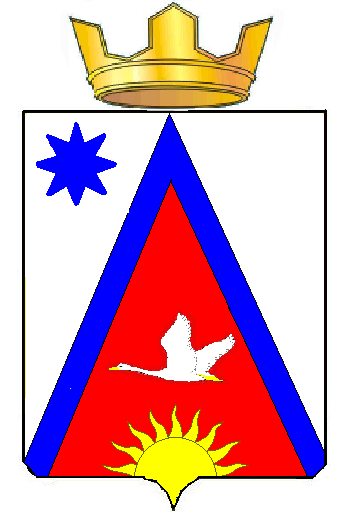 Адыгэ РеспубликэмШэуджен райониадминистрацие   образованиеу Заревско къоджэ псэупIэ чIыпIэм385445, къ.Зарево,урПролетарскэм ыцI, 5Тел.факс (887773)94-1-24еmail zarevskoepos@mail.ru